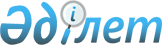 Об утверждении перечня, наименований и индексов автомобильных дорог общего пользования районного значения
					
			Утративший силу
			
			
		
					Постановление акимата Созакского района Южно-Казахстанской области от 13 июня 2018 года № 209. Зарегистрировано Департаментом юстиции Южно-Казахстанской области 29 июня 2018 года № 4655. Утратило силу постановлением акимата Созакского района Туркестанской области от 29 апреля 2021 года № 141
      Сноска. Утратило силу постановлением акимата Созакского района Туркестанской области от 29.04.2021 № 141 (вводится в действие по истечении десяти календарных дней после дня его первого официального опубликования).
      В соответствии с пунктом 2 статьи 31 Закона Республики Казахстан от 23 января 2001 года "О местном государственном управлении и самоуправлении в Республике Казахстан", пунктом 7 статьи 3 и пунктом 2 статьи 6 Закона Республики Казахстан от 17 июля 2001 года "Об автомобильных дорогах", акимат Созакского района ПОСТАНОВЛЯЕТ:
      1. Утвердить перечень, наименований и индексы автомобильных дорог общего пользования районного значения согласно приложению к настоящему постановлению.
      2. Государственному учреждению "Аппарат акима Созакского района" в установленном законодательством Республики Казахстан порядке обеспечить:
      1) государственную регистрацию настоящего постановления в территориальном органе юстиции;
      2) в течение десяти календарных дней со дня государственной регистрации настоящего постановления акимата направление его копии в бумажном и электронном виде на казахском и русском языках в Республиканское государственное предприятие на праве хозяйственного ведения "Республиканский центр правовой информации" для официального опубликования и включения в эталонный контрольный банк нормативных правовых актов Республики Казахстан;
      3) в течение десяти календарных дней со дня государственной регистрации настоящего постановления направление его копии на официальное опубликование в периодические печатные издания, распространяемых на территории Созакского района;
      4) размещение настоящего постановления на интернет-ресурсе акимата Созакского района после его официального опубликования.
      3. Контроль за исполнением настоящего постановления оставляю за собой.
      4. Настоящее постановление вводится в действие по истечении десяти календарных дней после дня его первого официального опубликования.
      "СОГЛАСОВАНО"
      Руководитель государственного
      учреждения "Управление пассажирского
      транспорта и автомобильных дорог
      Южно-Казахстанской области"
      ____________________Н.М.Байгут
      "13" июня 2018 года Перечень, наименования и индексы автомобильных дорог общего пользования районного значения
					© 2012. РГП на ПХВ «Институт законодательства и правовой информации Республики Казахстан» Министерства юстиции Республики Казахстан
				
      Исполняющий обязанности

      акима района 

Б.Алмаганбет
Утвержден
постановлением
акимата Созакского
района от "13" июня
2018 года № 209
П/н
Индекс автомобильных дорог
Найменование автомобильных дорог
Адреса автомобильных дорог, километр
Общая протяженность, километр
1
2
3
4
5
1
КХSZ-1
КХ-56-"Байкадам-Шолаккорган"-Кызылкол
0-1,0
1,0
2
КХSZ-2
КХ-56-"Байкадам-Шолаккорган"-Кумкент
0-1,0
1,0
3
КХSZ-3
Шолаккорган-Балдысу
0-14,0
14,0
4
КХSZ-4
Балдысу-Карабулак
0-5,0
5,0
5
КХSZ-5
КХ-2-"Созак-Шолаккорган"-Абай
0-10,0
10,0
6
КХSZ-6
КХ-2-"Созак-Шолаккорган"-Сызган
0-2,7
2,7
7
КХSZ-7
КХ-2-"Созак-Шолаккорган"-Басбулак
0-1,7
1,7
8
КХSZ-8
КХ-2-"Созак-Шолаккорган"-Созак
0-2,0
2,0
9
КХSZ-9
КХ-57-"Созак-Каракур"-Шага
0-1,0
1,0
10
КХSZ-10
КХ-57-"Созак-Бакырлы"-Раната
0-3,0
3,0
11
КХSZ-11
КХ-57-"Созак-Бакырлы"- Саржаз
0-1,5
1,5
12
КХSZ-12
КХ-57-"Созак-Бакырлы"-Аксумбе
0-11
11
13
КХSZ-13
Бакырлы-Тайконыр
0-2,0
2,0
14
КХSZ-14
КХ-2-"Шолаккорган-Шаян"-Акколтык
0-3,0
3,0
15
КХSZ-15
КХ-57-"Созак-Каракур" -Коктобе
0-1,1
1,1
16
КХSZ-16
КХ-2-"Созак-Тасты" -Кылти
0-0,8
0,8
17
КХSZ-17
КХ-2-"Шымкент-Туркестан" объездной дороги в селе Шолаккорган
0-4,386
4,3
18
КХSZ-18
КХ-2-"Туркестан-Cозақ" объездной дороги в селе Шолаккорган
0-7,1
7,1
19
КХSZ-19
Подъездной дороги к населенному пункту Жуантөбе
0-2,1
2,1
20
КХSZ-20
Подъездной дороги к населенному пункту Тасты
0-3,7
3,7
21
КХSZ-21
Подъездной дороги к населенному пункту Шу
0-1,4
1,4
Всего по дорогам районного значения Созакского района:
Всего по дорогам районного значения Созакского района:
Всего по дорогам районного значения Созакского района:
Всего по дорогам районного значения Созакского района:
79,4